Sketch « La politesse » de Gad Elmaleh Fiche élève A1http://www.youtube.com/watch?v=mQ0_cCmbyNc « S’il vous plait »  =  …………………………   (en anglais )À un ami + à ma famille, je dis : « ………………………….. »Autres formules de politesse : regarde le professeur.Remplis le tableau d’après les sketches du professeur :Regarde la vidéo. Quels mots entends-tu ?À toi de jouerImagine une scène dans un ascenseur en France avec trois de tes camardes. 
Écrivez le dialogue. 
Jouez le dialogue. 
Filmez-vous. En françaisEn danois« À tes souhaits »«  À vos souhaits »« Merci », « Merci beaucoup »« Excusez-moi »« Pardon »« Excuse-moi »OUI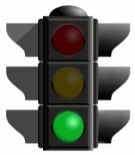 NON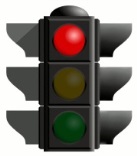 Bonjour !Salut !Pardon !Excusez-moi.Excuse-moi.S’il vous plait.Merci.Bonne journée !Au revoir.Bonne nuit.À bientôt.Enchanté.